Publicado en   el 09/05/2014 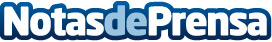 El cacao, protagonista del Día del Comercio JustoDatos de contacto:Nota de prensa publicada en: https://www.notasdeprensa.es/el-cacao-protagonista-del-dia-del-comercio Categorias: Solidaridad y cooperación Consumo http://www.notasdeprensa.es